FIŞA DE ÎNSCRIERESesiunea Națională de Comunicări Științifice Studențești„SURSELE DE ENERGIE ÎN DEZVOLTAREA ȘI ADMINISTRAREA AFACERILOR DURABILE”Ediția a II-aPloiești, 21 - 23 noiembrie 2018DATE PRIVIND STUDENT(Ă) PARTICIPANT(Ă)DATE PRIVIND SOSIREA LA PLOIEȘTI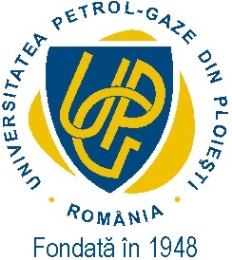 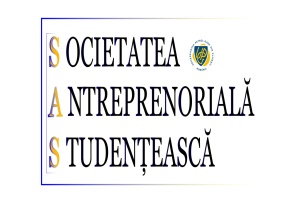 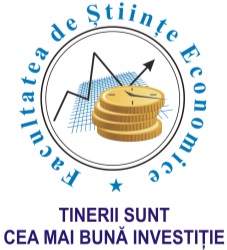 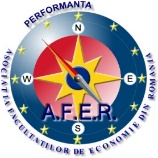 Ministerul Educației Naționale Universitatea Petrol-Gaze din PloieștiSocietatea Antreprenorială Studențească din cadrul UPG  PloieștiFacultatea de Ştiinţe Economice Asociaţia Facultăţilor de Economie din RomâniaNume şi prenume autor/autorie-mail:Nr. telefon:Universitatea:Facultatea:Specializarea:Nivelul de studii:Anul de studiu:Titlul comunicării științificeNume si prenume cadru didactic coordonatorData sosirii:Ora sosirii (estimativ):Modalitatea de transport:Cazare:21-22 noiembrie22-23 noiembrie